REQUERIMENTO Nº 1223/2018Requer providências quanto ao à instalação de ondulação transversal (lombada) na Avenida Juscelino Kubitschek de Oliveira, em frente ao número 860 no bairro Distrito Industrial II.Senhor Presidente,Senhores Vereadores,            Considerando que este vereador foi procurado por funcionários das diversas empresas instaladas nesta referida Avenida, que expuseram a insegurança aos pedestres em frente ao número 860.Considerando que, em frente ao referido número é existente a passarela de pedestres, sob a SP-304.Considerando que, há alguns metros que antecedem este número, é existente a alça de saída de quem trafega pela SP-304, sentido bairro, proporcionado um fluxo intenso de veículos no local.Considerando que, o limite de velocidade para a mencionada via, não é respeitada, o que foi motivação a diversas ocorrências já registradas no local. Considerando que, a Empresa Têxtil Kapiton Confecções, já realizou diversos protocolos, a fim de solucionar o exposto neste.REQUEIRO que, nos termos do Art. 10, Inciso X, da Lei Orgânica do município de Santa Bárbara d’Oeste, combinado com o Art. 63, Inciso IX, do mesmo diploma legal, seja oficiado o Excelentíssimo Senhor Prefeito Municipal para que encaminhe a esta Casa de Leis as seguintes informações: 1º)  Em que situação se encontra a indicação de minha autoria?2º)  Porque ainda não foram atendidos os pedidos protocolados pela empresa Têxtil Kapiton Confecções?3º)  Será atendido o pedido da população, com a instalação desta lombada?4º) Se a questão 2 for positiva, quando? Se negativo, expor os motivos.5º) Outras informações que julgar necessárias.Plenário “Dr. Tancredo Neves”, em 10 de setembro de 2018.Carlos Fontes-vereador-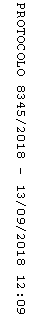 